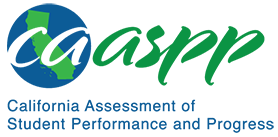 4-PS3-2 EnergyCalifornia Alternate Assessment for Science—Item Content Specifications4-PS3-2 EnergyCA NGSS Performance ExpectationStudents who demonstrate understanding can: Make observations to provide evidence that energy can be transferred from place to place by sound, light, heat, and electric currents. [Assessment Boundary: Assessment does not include quantitative measurements of energy]Mastery StatementsStudents will be able to:Identify objects giving off light as having energyIdentify objects giving off sound as having energyIdentify objects giving off heat as having energyIdentify energy that is transferred by electricity to produce motion, sound, heat, or lightIdentify energy that is transferred by sound traveling from one place to anotherIdentify energy that is transferred by light or heat traveling from one place to anotherPossible Phenomena or ContextsNote that the list in this section is not exhaustive or prescriptive.Possible contexts include the following:Light energy moves from the Sun to EarthThe movement of energy involved during the operation of simple household appliancesThe movement of thermal energy when using a stove or a heaterSound energy moves from a musical instrument to the earAdditional Assessment BoundariesItems should not assess the transfer of energy by moving objects, such as a ball or the wind, and should not assess energy transformations. Additional ReferencesCalifornia Science Test Item Specification for 4-PS3-2https://www.cde.ca.gov/ta/tg/ca/documents/itemspecs-4-ps3-2.docxEnvironmental Principles and Concepts http://californiaeei.org/abouteei/epc/The 2016 Science Framework for California Public Schools Kindergarten through Grade Twelve https://www.cde.ca.gov/ci/sc/cf/cascienceframework2016.aspAppendix 1: Progression of the Science and Engineering Practices, Disciplinary Core Ideas, and Crosscutting Concepts in Kindergarten through Grade Twelvehttps://www.cde.ca.gov/ci/sc/cf/documents/scifwappendix1.pdfAppendix 2: Connections to Environmental Principles and Conceptshttps://www.cde.ca.gov/ci/sc/cf/documents/scifwappendix2.pdfPosted by the California Department of Education, May 2020California Science ConnectorFocal Knowledge, Skills, and AbilitiesEssential UnderstandingThrough observation of a model, identify that energy can be moved from place to place (e.g., by moving objects, through sound, light, or electric currents).Ability to identify a model showing that energy can be moved from place to place.Identify evidence that an object has energy (e.g., heat, lighted light bulb).